АДМИНИСТРАЦИЯ МУНИЦИПАЛЬНОГО ОБРАЗОВАНИЯ«МОНАСТЫРЩИНСКИЙ РАЙОН» СМОЛЕНСКОЙ ОБЛАСТИП О С Т А Н О В Л Е Н И Еот 27.10.2017  № 0344Об утверждении муниципальной программы «Комплексное развитие социальной инфраструктуры Татарского сельского поселения Монастырщинского района Смоленской области на 2018- 2027 годы»Руководствуясь Федеральным законом от 06.10.2003 № 131-ФЗ «Об общих принципах организации местного самоуправления в Российской Федерации, постановлением Правительства Российской Федерации от 01.10.2015 № 1050 «Об утверждении требований к Программам комплексного развития социальной инфраструктуры поселений, городских округов», Уставом муниципального образования «Монастырщинский район» Смоленской областиАдминистрация муниципального образования «Монастырщинский район» Смоленской области п о с т а н о в л я е т:1. Утвердить муниципальную программу «Комплексное развитие социальной инфраструктуры Татарского сельского поселения Монастырщинского района Смоленской области на 2018-2027 годы» (приложение № 1).2. Опубликовать настоящее постановление в районной газете «Наша жизнь» и разместить на официальном сайте Администрации муниципального образования «Монастырщинский район» Смоленской области в сети «Интернет».3. Настоящее постановление вступает в силу с момента его подписания.Глава муниципального образования«Монастырщинский район»Смоленской области								 	В.Б. Титов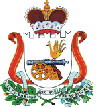 